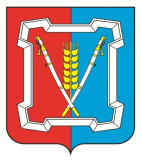 Контрольно-счетный органКурского муниципального района Ставропольского краяШкольный пер., д. 12, с-ца Курская, 357850 Тел.: 8(87964)6-46-14, 6-46-12, факс 6-46-12, KSOKMR@yandex.ru____________________________________________________________________________________________________            Утверждаю:                                                                         Председатель                                                                         Контрольно-счетного органа                                                                         Курского муниципального                                                                                            района  Ставропольского края                                                                                             _______________ А.А. Оганесян                                                  « 25 » ноября 2020 годаЗАКЛЮЧЕНИЕ № 46
на проект решения Совета Курского муниципального округа Ставропольского края о внесении изменений в решение Совета депутатов муниципального образования Галюгаевского сельсовета Курского района Ставропольского края от 18 декабря 2019 года  № 142 «О бюджете муниципального образования Галюгаевского сельсовета Курского района Ставропольского края на 2020 год»«25» ноября 2020 года                                      		                                   № 112           На основании пункта 2 части 1 статьи 8 Положения «О Контрольно-счетном органе Курского муниципального района Ставропольского края» от 20 декабря 2012 года № 25 Контрольно-счетным органом Курского муниципального района Ставропольского края подготовлено заключение на проект решения Совета Курского муниципального округа Ставропольского края о внесении изменений в решение Совета депутатов муниципального образования Галюгаевского сельсовета Курского района Ставропольского края от 18 декабря 2019 года  № 142 «О бюджете муниципального образования Галюгаевского сельсовета Курского района Ставропольского края на 2020 год»  (далее – проект).Представленный на экспертизу проект подготовлен администрации муниципального образования Галюгаевского сельсовета Курского района Ставропольского края. Экспертиза проведена на основании представленных документов, в части вносимых изменений. Установлено, что основной целью проекта является изменение основных характеристик бюджета муниципального образования Галюгаевского сельсовета Курского района Ставропольского края, утвержденных решением Совета депутатов муниципального образования Галюгаевского сельсовета Курского района Ставропольского края от 18 декабря 2019 года  № 142 (далее – решение о бюджете).Анализ изменений, вносимых в текстовые пункты решения  Совета депутатов муниципального образования Галюгаевского сельсовета Курского района Ставропольского края от 18 декабря 2019 года  № 142  «О бюджете муниципального образования Галюгаевского сельсовета Курского района Ставропольского края на 2020 год».Проектом решения предлагается изменить в текстовом пункте 1 уточняющие основные характеристики бюджета муниципального образования Галюгаевского сельсовета Курского района Ставропольского края, а также приложения к решению о бюджете  «№ 1, 1а, 4, 5, 6, и 7 изложить в новой редакции. Пункт 1 решения о бюджете изложить в следующей редакции:«1. В подпункте 1 цифру «23 885,73» заменить соответственно цифрой «29 859,37».2. В подпункте 2 цифру «33 743,14» заменить соответственно цифрой «39 935,84».   Приложения «№ 1, № 1а, № 4, № 5, № 6 и № 7 к решению о бюджете изложить в новой редакции.Анализ изменений в доходную часть бюджета муниципального образования Галюгаевского сельсовета Курского района Ставропольского края на 2020 год.Доходную часть бюджета на 2020 год предлагается увеличить на 5 973,64 тыс. рублей, в том числе:   за счет перевыполнения:    - единый сельскохозяйственный налог – 1 236,00 тыс. рублей;   - земельный налог с физических лиц, обладающих земельным участком, расположенным в границах сельских поселений – 867,49 тыс. рублей.    - субсидии бюджетам сельских поселений на осуществление дорожной деятельности в отношении автомобильных дорог общего пользования, а также капитального ремонта и ремонта дворовых территорий многоквартирных домов, проездов к дворовым территориям многоквартирных домов населенных пунктов – 3 870,15 тыс. рублей;Общий объем доходной части составит 29 859,37 тыс. рублей. Анализ изменений расходной части бюджета муниципального образования Галюгаевского сельсовета Курского района Ставропольского края на 2020 год.       Расходную часть бюджета часть бюджета на 2020 год предлагается увеличить на 6 192,70 тыс. рублей за счет свободных остатков, образовавшихся по состоянию на 01 января 2020 г. и на основании Протокола от 16.11.2020г. заседания комиссии о проведении отбора муниципальных образований Ставропольского края для предоставления субсидий из бюджета Ставропольского края за счет средств дорожного фонда Ставропольского края бюджетам муниципальных образований Ставропольского края на софинансирование мероприятий по дорожной деятельности на 2020 год.В том числе:       - подраздел 0102 «Функционирование высшего должностного лица субъекта Российской Федерации и муниципального образования» - 58,55 тыс. рублей   на выплату компенсации за неиспользованный отпуск при ликвидации;       - подраздел 0104 «Функционирование Правительства Российской Федерации, высших исполнительных органов государственной власти субъектов Российской Федерации, местных администраций» - 139,31 тыс. рублей  на выплату компенсации за неиспользованный отпуск при ликвидации;        - подраздел 0409 «Дорожное хозяйство (дорожные фонды)» - 5 994,84 тыс. рублей:- на проведение экспертизы сметной документации на ремонт ул. Школьной в сумме 21,20 тыс. рублей - на капитальный ремонт и ремонт автомобильных дорог общего пользования местного значения в муниципальных районах и сельских поселениях за счет краевых средств, в сумме 3 870,15 тыс. рублей;- на капитальный ремонт и ремонт автомобильных дорог общего пользования местного значения в муниципальных районах и сельских поселениях за счет местных средств, в сумме 2 103,49 тыс. рублей.       С учетом предлагаемых изменений уточненные годовые плановые назначения по расходам бюджета муниципального образования Галюгаевского сельсовета Курского района Ставропольского края составят – 39 935,84 тыс. рублей.       Анализ поступлений средств из источников финансирования дефицита бюджета муниципального образования Галюгаевского сельсовета Курского района Ставропольского края на 2020 год.                Решением совета депутатов муниципального образования Галюгаевского сельсовета Курского района Ставропольского края от 18 декабря 2019 года № 142 «О  бюджете муниципального образования  Галюгаевского сельсовета Курского  района  Ставропольского края на 2020 год» утвержден бюджет с дефицитом 0,00 тыс. рублей. С учетом предлагаемых изменений годовых назначений по доходам и расходам бюджета муниципального образования  Галюгаевского сельсовета Курского  района  Ставропольского края, размер дефицита на 2020 год составит 10 076,47 тыс. рублей или 148,03 %, от общего объема доходов, без учета безвозмездных поступлений, при установленном пунктом 3 статьи 92.1 Бюджетного кодекса Российской Федерации допустимом размере 10,0 %. Подпункт 3 пункта 3 статьи 92.1 Бюджетного кодекса Российской Федерации дефицит местного бюджета может превысить ограничения, установленные настоящим пунктом, в пределах суммы указанных поступлений и снижения остатков средств на счетах по учету средств местного бюджета.Проект решения совета Курского муниципального округа Ставропольского края «О внесении изменений в решение совета депутатов муниципального образования Галюгаевского сельсовета Курского района Ставропольского края от 18 декабря 2019 года № 142 «О  бюджете муниципального образования  Галюгаевского сельсовета Курского  района  Ставропольского края на 2020 год» соответствует требованиям бюджетного законодательства и может быть рассмотрен советом Курского муниципального округа Ставропольского края в установленном порядке. ИнспекторКонтрольно-счетного органаКурского муниципального района Ставропольского края                                                                         О.Н. Алленова